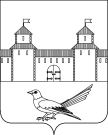 от 23.11.2015 № 591-пОб уточнении вида разрешенного использования земельного участкаРуководствуясь статьей  7 Земельного кодекса Российской Федерации от 25.10.2001г. №136-ФЗ, статьей 16 Федерального закона от 06.10.2003г. №131-ФЗ «Об общих принципах организации местного самоуправления в Российской Федерации», постановлением Правительства Российской Федерации от 19.11.2014г. №1221 «Об утверждении Правил присвоения, изменения и аннулирования адресов», приказом Министерства экономического развития Российской Федерации от 01.09.2014г. №540 «Об утверждении классификатора видов разрешенного использования земельных участков», решением Сорочинского городского Совета муниципального образования город Сорочинск Оренбургской области №375 от 30.01.2015г. «Об утверждении Положения о порядке присвоения, изменения и аннулирования адресов на территории муниципального образования город Сорочинск Оренбургской области», статьями 32, 35, 40 Устава муниципального образования Сорочинский городской округ Оренбургской области, кадастровым паспортом земельного участка от 05.11.2015г. №56/15-707557, свидетельством о государственной регистрации права серии 56-00 №584645 от 09.01.2004г. и поданным заявлением (вх. №Сз-1250 от 11.11.2015г.), администрация Сорочинского городского  округа постановляет: Уточнить вид разрешенного использования земельного участка с кадастровым номером  56:45:0101070:54, и считать его следующим: малоэтажная жилая застройка, расположенного по адресу: Российская Федерация, Оренбургская область, г.Сорочинск, ул.Орджоникидзе, №188. Категория земель: земли населенных пунктов.Контроль за исполнением настоящего постановления возложить на главного архитектора муниципального образования Сорочинский городской округ Оренбургской области – Крестьянова А.Ф.Настоящее постановление вступает в силу  с момента подписания и подлежит официальному опубликованию.Глава муниципального образованияСорочинский городской округ                                                        Т.П. Мелентьева	   Разослано: в дело – 1 экз., УАГиКС  – 1 экз., прокуратуре – 1 экз., ОУИ – 1 экз., ОАО «Ростелеком» – 2 экз.Администрация Сорочинского городского округа Оренбургской областиП О С Т А Н О В Л Е Н И Е